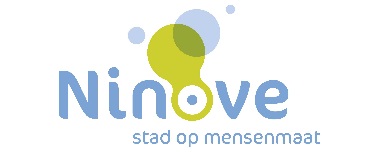 IJzel- en sneeuwbestrijdingPrioriteit 1 strooien route 1 (sector 1 – 2 )Fabriekstraat – Desiré Debodtkaai - Burchtstraat – Oudstrijderplein -  Lavendelstraat – Geraardsbergsestraat - Preulegem -Rotonde-Brakelsesteenweg – Rechts Bovenhoekstraat - Smid Lambrechtstraat - rechts Lebekestraat -  Groenstraat – Keylandstraat - links  Geraardsbergsesteenweg - links Vogelzangstraat - Kerkstraat - terug Kerkstraat – Vogelzangstraat – links Geraardsbergsesteenweg – links Van Der Schuerenstraat Nederhasseltstraat – rechts Kasteelstraat – rechts Kloosterstraat – links Zevenkotenstraat – Muylemstraat – Melkbos –rechts Geraardsbergsesteenweg - rechts Wildendries-Rechts Nederhasseltstraat - terug Nederhasseltstraat – rechts Wildendries – links Geraardbergsesteenweg - rechts Cyriel Prieelstraat- terug Cyriel Prieelstraat- Rechts Knotwilgenstraat- Waagstraat- Links Plekkerstraat- Rechts Geraardsbergsesteenweg –Rechts Brakelsesteenweg-  links Ophemstraat -rechts Geraardsbergsesteenweg – links Lepelstraat – Cambergstraat – Zevenhoek   JB Van Langenhaeckenstraat – rechts Appelterre Dorp – Breeweg  Kraningenstraat  terug Kraningenstraat – rechts Neerstraat – Rechts Nonnenborrestraat -Rechts Windmolenstraat- links Wilderstraat –Rechtdoor Gezellestraat – rechts Breeweg – Paardeveldstraat – Rechts Hellestraat – rechts Wilderstraat – Gezellestraat – rechts Breeweg- Paardeveldstraat –– links Kappitelstraat - Kapittelstraat  - rechts Ten Beukenboom – terug Kapittelstraat – links Eichemstraat – links Lindenbergstraat – Perrestraat- rechts Aardeweg- Rechts Terrasstraat – rechts Eichemstraat - Rietstraat – terug Rietstraat – links Eichemstraat – rechts Cauterdreef – rechts Berrebroeckstraat - Aardeweg – links Brakelsesteenweg  rechts Ziekhuizenstraat – Links Muylemstraat – terug Muylemstraat - links Kerkhofstraat  Rechtdoor Outerstraat .